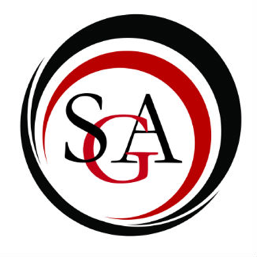 Call to order: 6:05Roll Call: Ally, Jack, Alayah, Aaron, Cuong, Dr. McEvoy, Deacon, Cordasia, Brittany, Jenna, Isabella, Alex, Baxter, Mayson, Faith, Jon, Daniel, Saramae Approval So move: Cuong Second: Alayah PassesOfficer ReportsPresident: Moment of silence for one-year anniversary of invasion Spring fling coming up April 26th-28th Vice President:Waiting on more information on the food committeeBoard of student leaders Friday March 3rd 1:00, all student leaders welcome to join the discussion   Treasurer: COF Balance:  $17,000SGA Balance: $82,219 For filling out Budgets: first paper meeting March 18th -19th, and 25th - 26th  Budgets due April 8th Parliamentarian: Sent out an application today, look forward to hearing it next week PR Director: Roller skating event 27th – 28th in KFCSecretary: No report Director of Technology: Waiting for a response from John Maslar Committee ReportsUniversity Committee Reports:University Senate:Meet last Thursday Discussed new shared governance agreement for Commonwealth University Discussed charges being combined instead of individual labeled on student bills Discussed printing issues, if you still can print email Jeff Kennedy Academic Affairs Committee: N/ALibrary Advisory:N/AStudent Affairs and Admissions Committee:N/AAdministrative Affairs and Elections:N/ACCSI:Meeting Friday Reviewing bylaws Tech Committee:Next meeting will be March 7th at 4PM.FYENo report PR Committee Did not meet last weekWill be meeting Friday 2:30 in Alumni 307 Plan ideas for spring and fundraising House of RepresentativesACDA: National convention in Cincinnati, 5 E-board members in attendance Come see the musical next week BSU:Wanted to go to trampoline park in April, no date yet Further ideas to come CarontawanN/AENACTUSN/AGeoscience Club:Planned a trip to Penn’s Cave sat April 1st, cave and wildlife tour More information next week IFC:Blood drive was a successBenning of April is the next one  FHPNo report MU Cheer TeamN/AMUSVOOfficers meeting last week   Panhellenic CouncilAnimal shelter Roberts rules PCMEA:She is heading to Cincinnati for the ACDA national conferenceThey will be having Scott Taylor present on the business aspects of Music Education on Wednesday at 5PMPolitical Science Club No report  ROTORACTNo report SAAC:N/ASAGA:They had a successful coloring nightSteadman Studios No report Student Dietetic Assoc.They are planning an event for National Nutrition Month in March. WNTE:Planning event in two weeks New Dj’sOld BusinessN/ANew BusinessJenna: Move to discuss bookstore red tapeLacking a lot of stock, wondering whyAlly: in debt so they must go to hirer ups to purchase anything Deacon: motion to discuss PCMEA budget request Second: Daniel 4,000 for the four freshmen concert Experts in all types of music Money for the group, stage setups, and other performance costs Other schools from the area coming, 18 others interested. Education opportunity for high schools Ally: move to vote Second: Jon Passes Cuong: motion to sponsor pizza for board of student leaders meeting Second: Mayson$50 for pizza to encourage attendance of this eventJenna: Motion to Amend for $25 for water, plates and other cutlery  Second: AaronAmendment passes Ally: move to voteSecond: Brittany PassesSenator CommentsN/A Faculty Representative (Dr. McEvoy) Midterms are coming up soon, prepare well Have a great spring break Any issues with IT, campus facilities ECT, reach out to Dr. McEvoy Advisor N/AAnnouncementsN/APublic Q & AN/AAdjournment So move: Cuong Second: Aaron Passes at 6:24